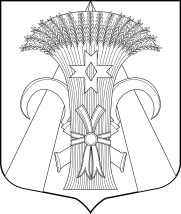 МУНИЦИПАЛЬНЫЙ СОВЕТМУНИЦИПАЛЬНОГО ОБРАЗОВАНИЯПОСЕЛОК ШУШАРЫРЕШЕНИЕот 25 мая 2017 года	                                                                                                   № 15 Об отчете Главы Местной администрации пос. Шушары о результатах своей деятельности и деятельности МА за 2016 год В соответствии со ст. 36 Федерального закона от 06.10.2003 № 131-ФЗ «Об общих принципах организации местного самоуправления в Российской Федерации», со ст. 28      Закона Санкт-Петербурга от 23.09.2009 № 420-79 «Об организации местного самоуправления в Санкт-Петербурге», на основании п.2 ч.8 ст.36 Устава внутригородского муниципального образования Санкт-Петербурга поселок Шушары, заслушав доклад  Главы МА А.Л.Ворсина о результатах деятельности за 2016 годМуниципальный Совет РЕШИЛ:Принять к сведению отчет (доклад)  Главы Местной администрации пос. Шушары А.Л.Ворсина о результатах своей деятельности и деятельности Местной администрации за 2016 год согласно Приложению.Признать деятельность Главы Местной администрации А.Л.Ворсина о результатах своей деятельности и деятельности Местной администрации за 2016 год соответствующей Уставу внутригородского муниципального образования Санкт-Петербурга поселок Шушары.Опубликовать настоящее Решение в официальных средствах массовой информации муниципального образования пос. Шушары и разместить на сайте: мошушары.рф.Настоящее Решение вступает в силу после его опубликования.Контроль за выполнением настоящего Решения возложить на Главу муниципального образования – Председателя Муниципального Совета Р.В.Тихомирова.Глава муниципального образования – Председатель Муниципального Совета			                                  Р.В.ТихомировПРИЛОЖЕНИЕ К решению МС от 15 мая 2017 № 15      Докладо результатах работы Местной администрацииМуниципального образования поселок Шушары за 2016 годпо основным направлениям деятельностиВ отчетном году сохраняется положительная динамика развития социально-экономических показателей. Бюджет муниципального образования. Доходы бюджета на 2016 год утверждены в сумме 141 735,5 тыс.руб., фактически поступило доходов в сумме 131 051,4 тыс.руб.  Исполнение доходной части бюджета составило 92,5 процентов.Расходы бюджета на 2016 год утверждены в сумме 142 897,2 тыс.руб., фактически расходы составили 132 137,6 тыс.руб. Исполнение расходной части бюджета 92,5 процентов.Данный показатель стал выше по сравнению с 2015 годом.Доля расходов бюджета муниципального образования на содержание органов местного самоуправления муниципального образования в общей сумме доходов бюджета муниципального образования в общей сумме налоговых и неналоговых доходов бюджета муниципального образования, по сравнению с 2015 годом уменьшилась на 2 процента в связи с ростом доходов и тем, что расходы на содержание органа местного самоуправления остались на уровне предыдущего года.Опека и попечительство.Как и в предыдущий период остаются стабильно хорошими показатели по исполнению полномочия по опеки и попечительству. В 2016 году выявлено 9 несовершеннолетних детей оставшихся без попечения родителей (в 2014 – 4 несовершеннолетних). Под опеку в семьи передано 5 несовершеннолетние. Один ребенок устроен в сиротское учреждение. Два несовершеннолетних находятся под предварительной опекой. Один несовершеннолетний, оставшийся без попечения родителей выявлен только в конце декабря 2016 года и находится в организации, оказывающей социальные услуги. В связи с заселением жилья в микрорайоне Славянка значительно увеличивается число подопечных и приемных семей, прибывших из других регионов и муниципальных образований. На учете в отделе опеки и попечительства в 2016 году состояли: 120 несовершеннолетний подопечный и 37 приемных семей. Неблагополучные семьи, состоящие на учете и составляющие группу риска, ежемесячно проверялись по месту жительства как специалистами по опеке и попечительству, так и совместно с ЦСПСиД «Аист», ОСЗН и ОДН ОМВД по Пушкинскому району СПб. С неблагополучными семьями проводились беседы, оказывалась методическая и практическая помощь. За всеми подопечными, состоящими на учете в Местной администрации, осуществлялся постоянный контроль - дважды в год проводились обследования жилищно-бытовых условий, обеспечивался контроль  за жильем и имуществом подопечных. Семьям оказывалась консультативная, юридическая и практическая  помощь.    Призыв. Военно-патриотическое воспитание и спорт.В рамках исполнения полномочия по военно-патриотическому воспитанию граждан и содействию военкомату по призыву были проведены следующие мероприятия: Организованы и проведены 8 экскурсий военно-патриотической направленности с питанием для подростков, проживающих на территории МО пос.Шушары.В День памяти и скорби были  возложены венки и цветы к памятникам и мемориалам ВОВ.Вручены памятные подарки 36 призывникам воинского весеннего и осеннего призыва 2016 года. Учащиеся школ поселков стали активными участниками патриотических акций, конкурсов, тематических программ, организованных к памятным датам, связанным с историей Отечества и родного края. Для учащихся 6-8 классов Военно-прикладной турнир «К защите Родины готов».Обеспечивались условия для развития на территории муниципального образования физической культуры и массового спорта, организации и проведению официальных физкультурных мероприятий, физкультурно-оздоровительных мероприятий и спортивных мероприятий, а именно, организованы и проведены: Открытый турнир по мини-футболу; тренировочный турнир  по спортивному пейнтболу и лазертагу; Открытый турнир по баскетболу; спортивный праздник «Папа, мама, я – спортивная семья»; открытый спортивно-оздоровительный слет для подростков «На пути к Олимпу».  Праздничные мероприятия.В 2016 году были организованы и проведены местные праздничные мероприятия, принималось участие в организации и проведении городских праздничных мероприятий и иных зрелищных мероприятий. Были организованы:- приобретались билетов на посещение мероприятия, посвященного годовщине снятия блокады Ленинграда для жителей блокадного Ленинграда;- приобреталась цветочная продукция для участия жителей МО пос.Шушары в праздничных мероприятиях района и города: День снятия блокады Ленинграда; День защитника Отечества; День Победы в ВОВ; День памяти и скорби; День памяти жертв блокады;- приобретение билетов на посещение мероприятия, в честь Дня освобождения  малолетних узников концлагерей;- праздничные мероприятия, посвященных годовщине победы в ВОВ;- праздничные мероприятия, посвященные Дню защиты детей;- приобретались билеты на праздничные мероприятия, посвященных Дню пожилого человека;- приобретению билетов на праздничные мероприятия для многодетных семей;- организованы праздничные обзорные поездки, посвященных Дню матери;- организованы новогодние праздничные мероприятия для детей проживающих на территории МО пос.Шушары, а именно, новогодние елки в ДМ Царскосельский, в 460 школе, в ДК Детскосельский;- проведены ночные новогодние гуляния, семейные уличные мероприятия в январские новогодние каникулы. В рамках муниципальной программы по организации и проведению  мероприятий по сохранению и развитию местных традиций и обрядов на территории муниципального образования поселок Шушары в 2016 году проводились репетиции и концерты для организации фольклорного творчества среди населения,  мероприятия по поздравлению жителей МО пос.Шушары с юбилейными датами 80, 85, 90, 95, 100 лет. Проведены в поселках праздничные мероприятия, посвященные окончанию зимы «Масленица». Приобретен наградной фонд для конкурсов «Зажги свою звезду» и «Многогранная наука», которые проходили на базе 511 школы.Участие в профилактике терроризма и экстремизма, а также в минимизации и (или) ликвидации последствий  проявления терроризма и экстремизма на территории муниципального образования поселок Шушары на 2016 год»:- издано и распространено среди населения 100 плакатов по профилактике экстремизма и терроризма;- распространены среди населения 100 плакатов профилактической направленности по тематике толерантность.Состоялись экскурсионные тематические поездки для жителей МО «Многонациональный  Санкт-Петербург» .Предоставлялись автобусы выпускникам школ 2016 года, проживающим на территории МО Шушары на городской праздник «Алые паруса». Благоустройство, в том числе конкурсы для жителей.По программе «Осуществление благоустройства придомовой и дворовой территории МО п.Шушары в 2016 году» реализованы проекты по благоустройству придомовой и дворовой территории Муниципального образования поселок Шушары на общую сумму более 23 миллионов рублей.	Выполнено благоустройство 6 объектов по адресам: п. Шушары, Первомайская д. 3 - устройство контейнерной площадки, доп. парковочные места;п. Шушары, Первомайская д. 5 к. 1 - устройство зоны отдыха с пешеходными дорожками и установкой малых архитектурных форм;Пулковское, участок между д. 31-34 и площадью - организация парковки;п. Ленсоветовский д. 1 д. 2 - детская и спортивная площадка, доп. парковочные места;п. Детскосельский, Колпинское ш. д. 49 - организация дополнительных парковочных мест; пешеходные дорожки;п. Детскосельский, Колпинское ш. д. 8-9-11 - устройство сушилок для белья во дворе домов.В поселках Шушары и Ленсоветовский по 20 адресам выполнено устройство занижения бортового камня для передвижения маломобильных групп населения на сумму 112 тыс.руб.На содержание и сохранение воинских захоронений было израсходовано 600 тыс.руб., приобретена 1 гранитная скамья, которая была установлена на воинском захоронении по адресу:  Петербургское шоссе, 2 км., осуществлялось содержание 5 объектов воинских захоронений по следующим адресам:- Воинское захоронение в п. Ленсоветовский (Пушкинский район, МО п. Шушары, северная окраина п. Ленсоветовский);- Воинское захоронение на 21 км Пулковского шоссе, «ключ Безымянный» (Пушкинский район, МО п. Шушары, 21 км. Пулковского шоссе, 100 м к востоку от шоссе;-  Воинское захоронение в Пулковском, п. Шушары (Пушкинский район, МО п. Шушары, Петербургское шоссе, 2 км., поворот на хоз. дорогу СПХ «Шушары»);- Памятный знак штабам стрелковых дивизий в Пулковском, п. Шушары (Пушкинский район, МО п. Шушары, Петербургское шоссе, 2 км., поворот на хоз. дорогу СПХ «Шушары»);- ДЗОТ Слуцко-Колпинского  укрепрайона (Пушкинский район, МО п. Шушары, Ленсоветовская дорога, 5 км., пересечение с ул. Софийской).В рамках благоустройства производился текущий (ямочный)  ремонт придомовых и дворовых территорий, включая проезды, въезды и пешеходные дорожки во всех поселках муниципального образования общей площадью более 400 кв.м. на 500 тыс. руб.  Производен ремонт состоящих на балансе газонных ограждений   137 п.м и  окраска 1007 п.м. на общую сумму 257 тыс.руб.Приобретены и установлены малые архитектурные формы, уличная мебель и хозяйственно-бытового оборудования, а именно: 2 цветника, 2  пандуса, 11 вазонов, 7 урн, 9 скамеек, 6 полусфер бетонных, необходимого для благоустройства территории МО на общую сумму 592 тыс. руб.Находящиеся на балансе малые архитектурные формы были отремонтированы и покрашены на сумму 208 тыс.руб.  Одновременно ремонтировалось спортивное и детское оборудования на площадках поселков.За истекший год в рамках проведения месячников благоустройства, субботников, был приобретен хозяйственный инвентарь, который выдавался во всех поселках на сумму 67 тыс.руб. Депутаты, сотрудники муниципалитета и жителями поселка принимали участие в проведении указанных мероприятий. В поселке Шушары по ул.Первомайская д.3 высажены кустарники двух видов: чубушник (жасмин) в количестве – 60 штук и сирень в кол-ве 120 штук. По результатам конкурсов по благоустройству непосредственно жителями поселков, 90 жителей, принявших участие в конкурсах были награждены экскурсионными поездками в город Тихвин на сумму 150 тыс.руб.Осуществлялось содержание и обслуживание 53 уличных информационных стендов на территории МО поселок Шушары в 2016 году на сумму 390 тыс.руб.Традиционно в 2016 году для жителей муниципального образования были приобретены торфогрунт и рассада многолетних цветов, кустарников. Всего около 180 саженцев на общую сумму 129 тыс.руб. Выполнено оформление и содержание 175 кв.м. альпийских горок и 105 вазонов на сумму 641 тыс.руб.Производился ремонт 219 кв.м. антитравматического покрытия на детских площадках на сумму 341 тыс.руб. Кроме того, проводился гарантийный ремонт антитравматического покрытия на детской площадке в п.Леннсоветовский, между домами 20-22. В сфере экологической безопасности:Проведена санитарная рубка, а также удаление аварийных, больных деревьев в количестве 16 штук в отношении зеленых насаждений внутриквартального озеленения в п.Шушары на общую сумму 90 тыс.руб.. Несанкционированных свалок в 2016 года ликвидировано не было. В отличие от 2015 года работы по уборке и очистке от наплывных загрязнений и мусора водных акваторий, расположенных на территории муниципального образования поселок Шушары не проводились в связи с указанием Контрольно-счетной палаты Санкт-Петербурга на отсутствие у Местной администрации Муниципального образования п.Шушары полномочий.Выполнены работы по содержанию территорий зеленых насаждений внутриквартального озеленения МО поселок Шушары на сумму 694 тыс.руб.Выполнены работы по оформлению всех поселков к праздничным мероприятиям на сумму 1 624 тыс.руб., установлено 8 елок, 155 консолей на опоры наружного освещения, 600 м гирлянд, 637 шаров. Осуществлен демонтаж и хранение искусственных новогодних елей, светодиодных украшений и консолей с опор наружного освещения на сумму 496 тыс.руб.В целях реализации муниципальной программы «Участие в реализации мер по профилактике дорожно-транспортного травматизма на территории муниципального образования  поселок Шушары  на 2016 год» выполнено устройство искусственных дорожных неровностей, организовано и проведено 8 детских интерактивных спектаклей, направленных на профилактику дорожно-транспортного травматизма, осуществлена поставка и установка бетонных полусфер, искусственных дорожных неровностей, выполнялся ремонт искусственных дорожных неровностей.Разработаны 3 проекта по благоустройству:«Благоустройство придомовой и дворовой территории Муниципального образования поселок Шушары по адресу: Санкт-Петербург,  п. Шушары, между д. 34,36,38 по ул. Пушкинская»;«Благоустройство Муниципального образования посёлок Шушары по адресу: Санкт-Петербург, пос.Детскосельский, между д. 51,57,61,65 по Колпинскому ш.»;«Благоустройство территорий Муниципального образования посёлок Шушары по адресу: Санкт-Петербург,  п. Детскосельский, Колпинское ш. д. 4».Полномочие по уборке и санитарной очистке территории, вывоз мусора.В рамках исполнения переданного госполномочия по уборке и санитарной очистке был заключен муниципальный контракт на общую сумму  44 097,66 тыс.руб. в соответствии с адресной программой и условиями контракта ежемесячно выполнялись уборка и санитарная очистка 1 165 195 кв.м. территории муниципального образования. Площадь усовершенствованного покрытия – 524 761 кв.м., Площадь неусовершенствованного покрытия – 62 110 кв.м.,  Площадь растительного покрытия – 578 324 кв.м.Обустройство детских площадок.Обустроены детские и спортивные площадки на сумму 5 321 тыс.руб. по адресам: Санкт-Петербург, п. Детскосельский, Колпинское ш. д. 45, литера А; Санкт-Петербург, п. Детскосельский, Колпинское ш. д. 53, литера А; Санкт-Петербург, п. Ленсоветовский, д. 14; Санкт-Петербург, п. Шушары, Школьная ул., д. 11 литера А; Санкт-Петербург, п. Ленсоветовский, д. 11 литера А, Санкт-Петербург, п. Ленсоветовский, д. 16 литера А.Осуществлялась очистка и заполнение 27 песочниц песком на сумм 108 тыс.руб.Санкт-Петербургским государственным учреждением «Жилищное агентство Пушкинского района Санкт-Петербурга» совместно с Местной администрацией реализован проект благоустройства: «На устройство детских и спортивных площадок по адресу: г.Санкт-Петербург, пос.Ленсоветовский, участок между д.11 и 5.А: устройство хоккейной площадки, дорожки для катания на роликах, баскетбольно-волейбольной площадки и городка ПДД». Для  реализации данного проекта Местной администрацией приобретено оборудование: 2 светофора на городок ПДД, 2 сетки для хоккейных ворот, 2 сетки баскетбольные, 1 сетка волейбольная, 1 хоккейная коробка, хоккейные ворота в количестве двух штук, 1 стойка волейбольная, 2 стойка баскетбольных,   скамья в количестве 5 штук и урна ж/б - 5 штук.Культура и средства массовой информации.Показатель по тиражу муниципальных периодических изданий стал значительно выше, чем в 2015 году. В  2016 году газета «Муниципальный Вестник «Шушары» издавалась тиражом – 35 000 экземпляров. Газета выходила один раз в месяц и распространялась бесплатно по социально значимым местам и адресам жителей (частично), размещалась на информационных стендах, установленных в поселках. В 2016 году вышло 12 номеров, в том числе 10 очередных номеров и два специальных выпуска. 